         Spaxton proposed Music overview September 2021+         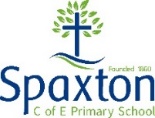 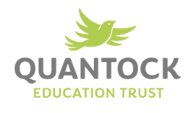 Yr R/1/2Term 1Term 2Term 3Term 4Term 5Term 6ASongs/chants/rhymes Songs/chants/rhymes Instruments Instruments Listening to live and recording music Listening to live and recording music BListening to live and recording musicListening to live and recording musicSongs/chants/rhymesSongs/chants/rhymesInstrumentsInstrumentsCInstrumentsInstrumentsListening to live and recording musicListening to live and recording musicSongs/chants/rhymesSongs/chants/rhymesYr 3/4Term 1Term 2Term 3Term 4Term 5Term 6AComposition using voice and instruments Composition using voice and instruments  Musical notation Musical notationListen and recall History of musicListen and recall History of musicBMusical notationMusical notationListen and recall History of musicListen and recall History of musicComposition using voice and instruments Composition using voice and instruments Yr 5/6Term 1Term 2Term 3Term 4Term 5Term 6AMusical notation Musical notation Composition using voice and instruments Composition using voice and instruments Listen and recall History of musicListen and recall History of musicBListen and recall History of musicListen and recall History of musicMusical notationMusical notationComposition using voice and instrumentsComposition using voice and instruments